Konfederace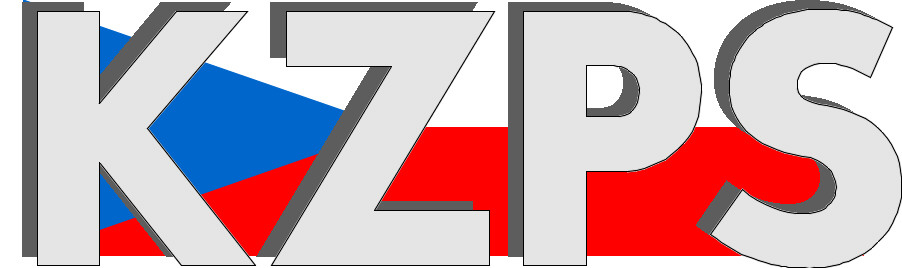 zaměstnavatelských a podnikatelských svazů ČR Sekretariát:	    	 Václavské nám. 21	               tel.: 222 324 985                   	 110 00 Praha 1		               fax: 224 109 374  	            	            mail: kzps@kzps.cz S t a n o v i s k o Konfederace zaměstnavatelských a podnikatelských svazů ČRk „Návrhu vyhlášky, kterou se mění vyhláška č. 134/1998 Sb., kterou se vydává seznam zdravotních výkonů s bodovými hodnotami, ve znění pozdějších předpisů“V rámci mezirezortního připomínkového řízení jsme obdrželi uvedený návrh. K němu Konfederace zaměstnavatelských a podnikatelských svazů ČR (KZPS ČR) uplatňuje následující doporučující a zásadní připomínky:Obecná připomínkaStejně jako v předchozích letech chybí obecně akceptované a používané výkony odb. 816, které upravuje bez jakéhokoliv právního rámce VZP https://www.vzp.cz/poskytovatele/informace-pro-praxi/vykazovani-a-uhrady/informace-pro-poskytovatele-hrazenych-sluzeb-v-odbornosti-816-laborator-lekarske-genetiky a na tyto výkony se tak nevztahují pravidla vyhláška č.134/1998 Sb.Konkrétní připomínkyK novel. bodu 70. – 71111 TÓNOVÁ AUDIOMETRIE Nesouhlasíme se změnou času výkonu a sice s prodloužením z 15 na 25 minut. Požadujeme ponechat stávajících 15 minut času výkonu a úměrně tomu upravit časy nositelů L3 (5 minut) a S2 (10 minut).Odůvodnění:V PS SZV byly výkony projednány v 06/2021, VZP souhlasila s úpravou nositelů z L2 na L3 a se zařazením S2 do kalkulace výkonu, nesouhlasila však s prodloužením výkonu o 10 min. vzhledem ke skutečnosti, že výkon byl několik let konstruován na 15 min, součet úprav výkonu má významný dopad do úhrad.tato připomínka je zásadní K novel. bodu 85. – 94297 + 94298 NOVOROZENECKÝ SCREENINGBude pro všechna pracoviště odbornosti 816 nebo pouze pro pracoviště provádějící novorozenecký screening viz. odkaz níže? Nasmlouvají zdravotní pojišťovny pro odb. 816? Není uvedeno, kdo může indikovat a nejsou stanovena průhledná pravidla pro to jak se stát laboratoří provádějící novorozenecký screening. tato připomínka je doporučující K novel. bodu 86. – 96898 ANALÝZA TĚLNÍCH TEKUTIN - CELKOVÝ POČET BUNĚK NA ANALYZÁTORU; 96899 ANALÝZA TĚLNÍCH TEKUTIN - PREKLASIFIKACE DIFERENCIÁLNÍHO POČTU BUNĚK NA ANALYZÁTORUNesouhlasíme se zařazením výkonů 96898 a 96899 do novely SZV na r. 2023.Odůvodnění:V PS SZV byly výkony projednány v 09/2021, VZP nesouhlasila s ohledem na fakt, že existuje překryv se stávajícími výkony cytologickými, tedy část péče je duplicitní. Mělo se řešit a OS předkladatele měla vyvolat jednání se Společností českých patologů a rovněž zdravotními pojišťovnami, kde by se daný překryv vyřešil. K tomuto jednání však nedošlo.  tato připomínka je zásadní K novel. bodu 89. – 87446 – IMUNOCYTOCHEMICKÉ VYŠETŘENÍ KOEXPRESE P16 A KI67 PRO TRIAGE HPV POZITIVNÍCH ŽEN VE SCREENINGUVedle odbornosti 823 žádáme rovněž přidání odbornosti 817, je logické, aby vyšetření navazující na výkon 95203 prováděla stejná laboratoř.tato připomínka je zásadní Kontaktní osoby:Mgr. Jakub Machytka			e-mail: jakub.machytka@uzs.cz	tel:	727 956 059Dr. Jan Zikeš				e-mail:	zikes@kzps.cz			tel:	222 324 985V Praze dne 11. srpna 2022 										        Jan W i e s n e r		                                                                            			             prezident